ПРЕДСЕДАТЕЛЬАЛЕКСАНДРОВО_ЗАВОДСКОЙ ТИК ГРИЦКИХ С.Г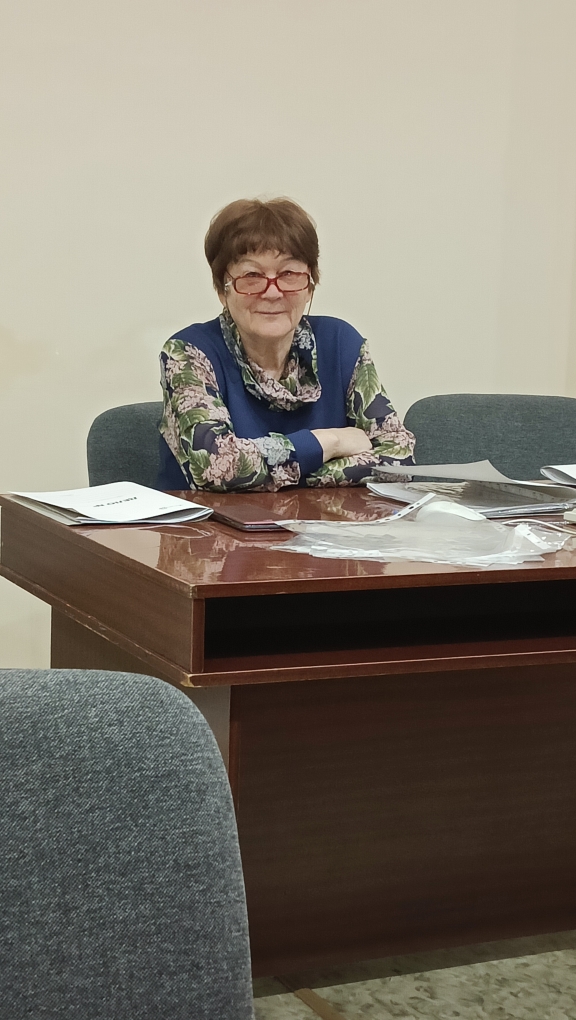 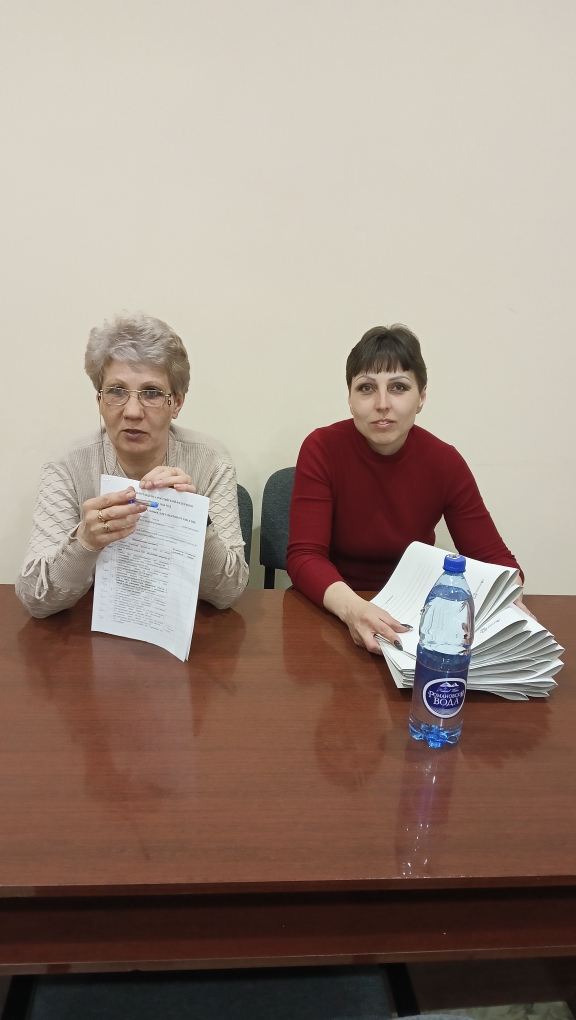 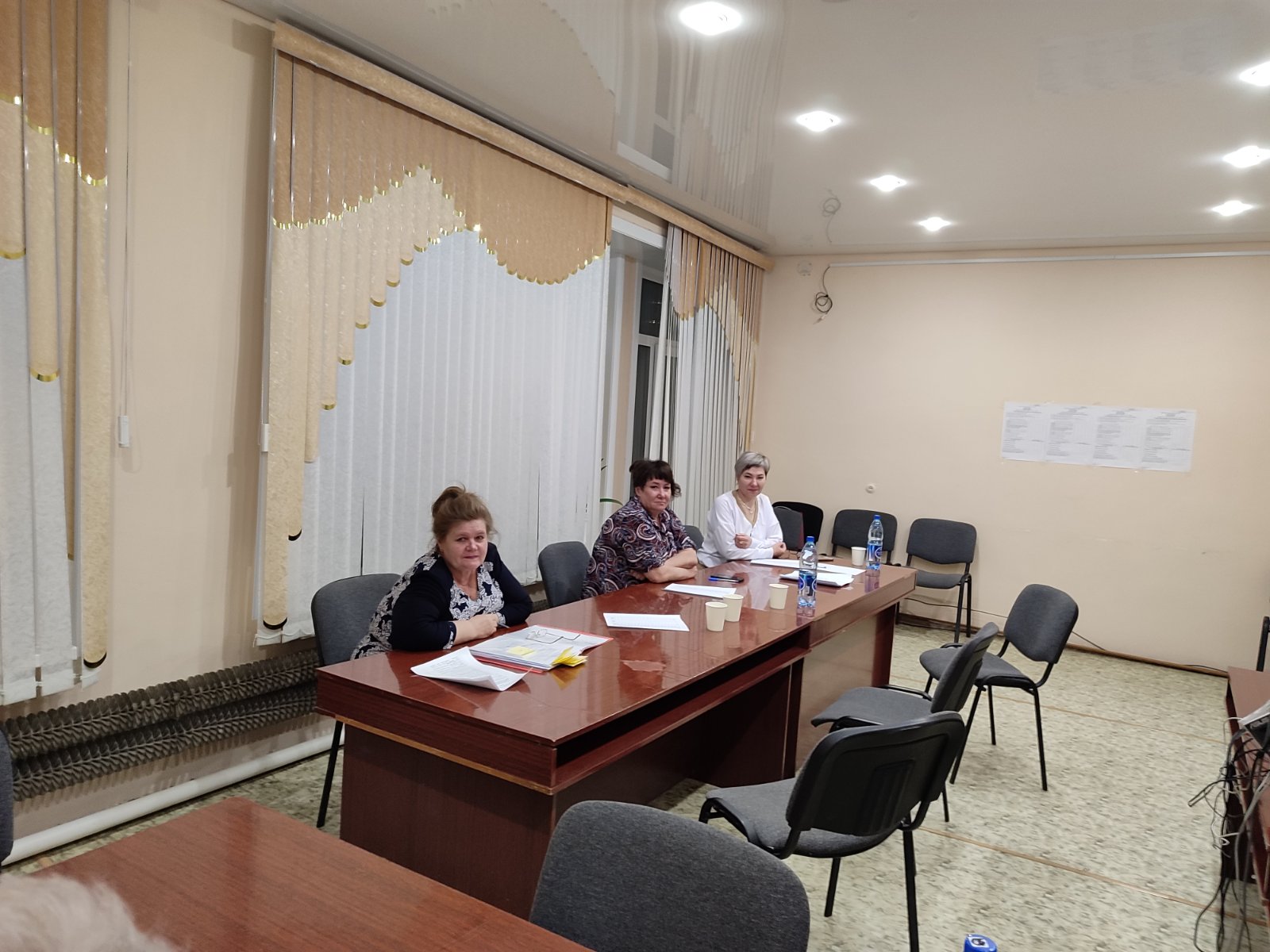 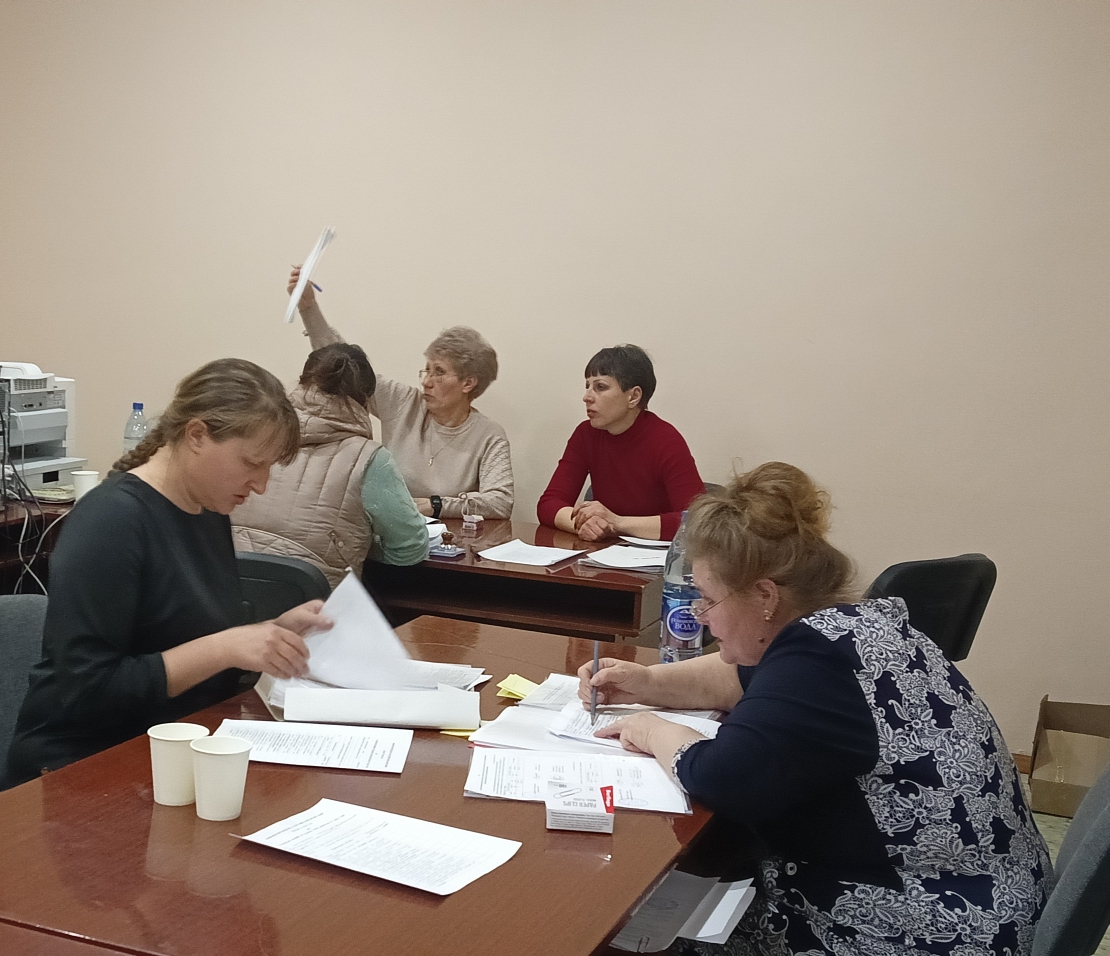 